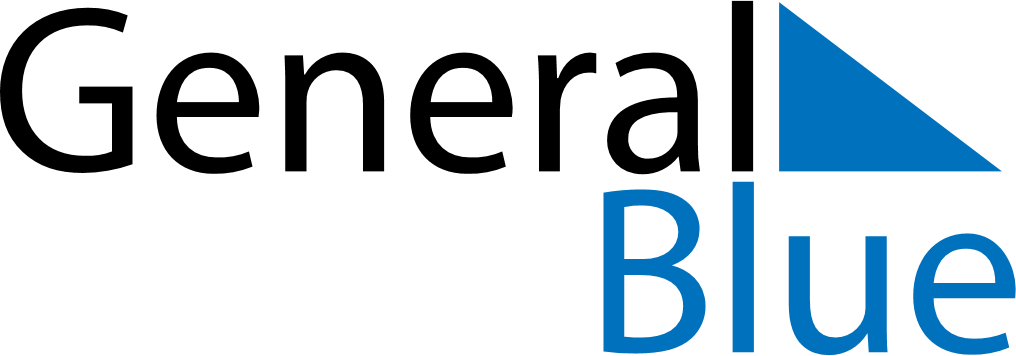 April 2023April 2023April 2023April 2023MalawiMalawiMalawiSundayMondayTuesdayWednesdayThursdayFridayFridaySaturday123456778Good FridayGood Friday910111213141415Easter SundayEaster Monday1617181920212122Eid al FitriEid al Fitri232425262728282930